Pracovný list vypracujte a pošlite mi to z vašej bezkriedy do mojej pošty (v rámci príloh). Budem to kontrolovať!!! Kto nevie login a heslo do bezkriedy.sk, nech mi zavolá.tr. uč. PopikováPri otázkach s výberom odpovede (a,b,c,d) podčiarkni správnu možnosť.Opis pracovnej činnosti, spisovný jazyk a nárečia1. Doplň poučku.Opis pracovnej činnosti tvoríme, ak opisujeme nejakú .................................. . Deje, procesy a činnosti sa ................................. . V opise pracovnej činnosti vysvetľujeme v časovej .................................. pracovné ........................, ktoré treba vykonať pri realizácii nejakého diela. V opise pracovnej činnosti používame najčastejšie ................................ v 1. os. pl. prítomného času alebo v ................................... spôsobe.2. Slohový útvar, v ktorom opisujeme znaky a vlastnosti osôb, zvierat vecí alebo nejakú opakujúcu sa činnosť, nazývame:a/ rozprávanie                   b/ interview                 c/ reklama                     d/ opis3. Typickým dynamickým opisom je:a/ opis zvieraťa            b/ opis pracovného postupu            c/ opis osoby            d/ opis obrázku4. Číselne zoraď suroviny a pracovný postup pri príprave dánskeho zemiakového šalátu.Ozdob na  povrchu petržlenovou vňatkou. _____Do majonézy pridaj  čajovú lyžičku nadrobno pokrájanej petržlenovej vňate a trochu korenia._____Pol čajovej lyžičky citrónovej šťavy zmiešaj s ochutenou majonézou. _____Očisti a v slanej vode uvar 1kg celých zemiakov. Po uvarení sceď a nechaj vychladnúť. _____Jemne nakrájaj dve cibule. _____Pred podávaním nechaj postáť v chladničke. _____Vychladnuté zemiaky nakrájaj na malé kocky. _____Zmiešaj zemiaky a cibuľu s majonézou, podľa potreby prisoľ. _____Potrebuješ 1kg zemiakov, 2 veľké cibule, majonézu, citrónovú šťavu, petržlenovú vňať, soľ a korenie. _____5. Napíš recept na prípravu zapečených rožkov. Pomôžu ti obrázky a neúplné vety.1.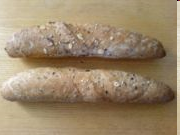 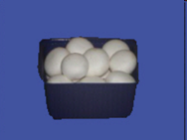 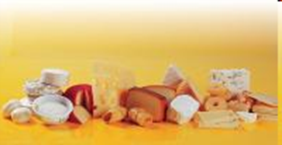 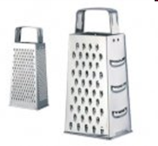 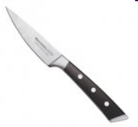 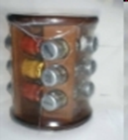 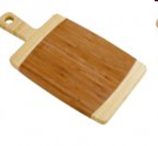 2.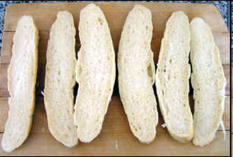 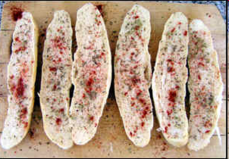 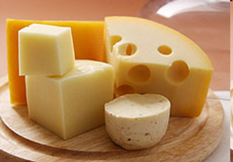 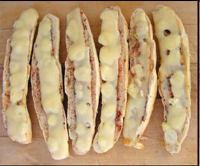 3.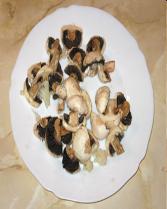 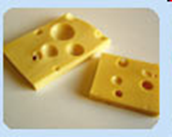 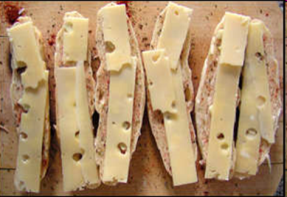 4.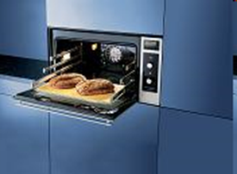 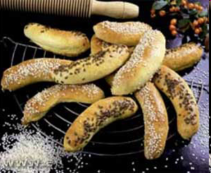 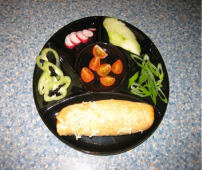 5.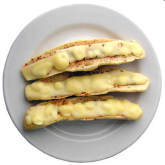 Potrebujeme .................................................................................Rožky rozkrojíme ........................................... . Posypeme ich ....................................................Nakrájame .................................... a poukladáme ................................ Navrch znova ...............Pripravené rožky............................................. a dáme na 10 – 15 minút....................................Podávame.6. Napíš stručný opis pracovnej činnosti (dynamický opis) záhradníka. Riaď sa pokynmi pod obrázkom povolania. Použi kľúčové slová vo svojom opise.Záhradník v záhrade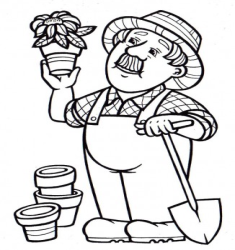 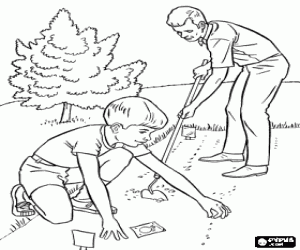 Podľa obrázku napíš dynamický opis (akú činnosť vykonáva záhradník, čo k svojej práci potrebuje, prečo a podobne)Kľúčové slová: zamestnanie, záhrada, kvety, zelenina, náradie, okrasné kríky, ovocie, trávnik. Dynamický opis: .......................................................................................................................................................................................................................................................................................................................................................................................................................................................................................................................................................................................................................................................................................................................................................................................................................................................................................................................................................................................................................................................................................................................................................................................................................................................................................................................................................................................................................................................................................................................................................................................................................................................................................................7. Doplň poučku.Slovnú zásobu z hľadiska spisovnosti členíme na spisovné a ................................... slová. Spisovné slová sa používajú vo ................................ dorozumievaní. Nespisovné slová sú ................................... slová, ktoré sa používajú v niektorom nárečí. Slovenské nárečia sa delia podľa oblastí na: ....................................., stredoslovenské a .........................................8. Ktorá vrstva slov sa používa v úradoch, v školách, v masovokomunik. prostriedkoch?a/ slangové                        b/ nárečové                       c/ spisovné                    d/ viacvýznamové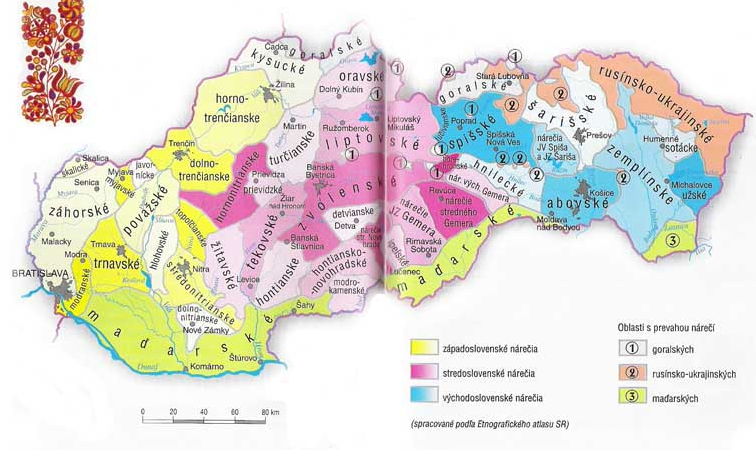 9. Prezri si nárečovú mapu Slovenska. Zatrieď texty do správnej nárečovej oblasti.(pomôcka: východoslovenské/stredoslovenské/západoslovenské)A. Narodziu sem sa f Svatých Jánoch z rodičú chudobných.    Maci bili Terezia Tomek a otec bili Frolijan, obadva z Jánú.   _____________________B. Hádam ešte nebou august, či už bou august, lebo ja som ot toho času veľmo doľakaná.     Diouča mi pribehlo povedať takuo zapachtenuo.  ________________________C. Co robiš? Ta nič. Šedzu. Nechce še mi ničeho, bo me hlava boli. _____________________10. Doplň k českým slovám ich spisovný slovenský ekvivalent.     (pomôcka: vreckovka, pretekár, zápalka, bielizeň, uterák, začať, hrianka, ospravedlnenka, otázka, vrecúško, nátierka, rožok, list, golier)                                                                                                                                                            topinka ________________, límec _________________, zahájiť __________________, dopis __________________, ručník _________________, rohlík _________________,prádlo ________________, pomazánka __________________, sirka _________________, sáčok _________________, závodník __________________, dotaz __________________,                           kapesník ________________, omluvenka ___________________.11. a/ Utvor dvojice spisovných a nespisovných slov.renda,	skriňa,	pančuchy, šnicle, portviš, skirňa, metla, krumple, rezne, handra,  štrimfle, zemiakynapr. zemiaky - grule	...................................................................................................................................................................................................................................................................................................................................................................................................................................................................................................................................................................................................................................................................................................................................................................................b/ Roztrieď dvojice slov na spisovné a nespisovné slová.spisovné: .....................................................................................................................................nespisovné: .................................................................................................................................12. Porovnajte obidva rozhovory. Urč, ktorý je spisovný a nespisovný.„Hutor, jak še maš?“			„Co ja znam? Šak dobre.“     .....................................................„Ahoj, ako sa máš?“„Ďakujem, mám sa dobre.“   .....................................................13. Z predchádzajúceho cvičenia prepíš nespisovný rozhovor na spisovný rozhovor - nespisovné slová nahraď spisovnými slovami.............................................................................................................................................................................................................................................................................................................................................................................................................................................................................................................................................................................................................................